APPENDIX S1: AttritionStandard errors in bracketsAPPENDIX S2: Theory of Change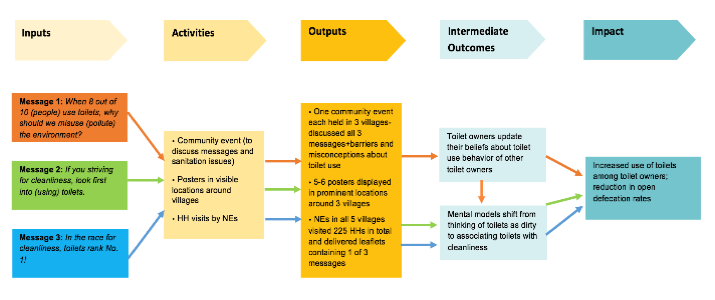 Appendix S3. Full Results (Difference in Means)Appendix S4. Informational materials presented to villages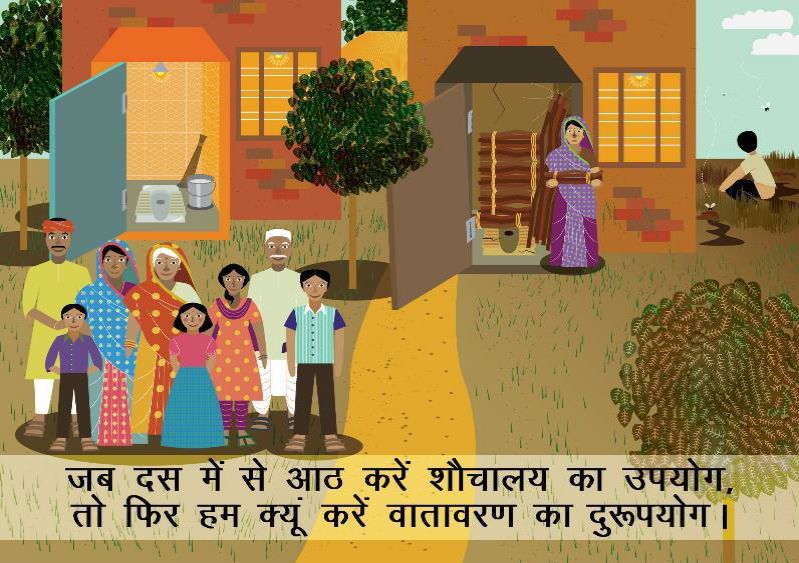 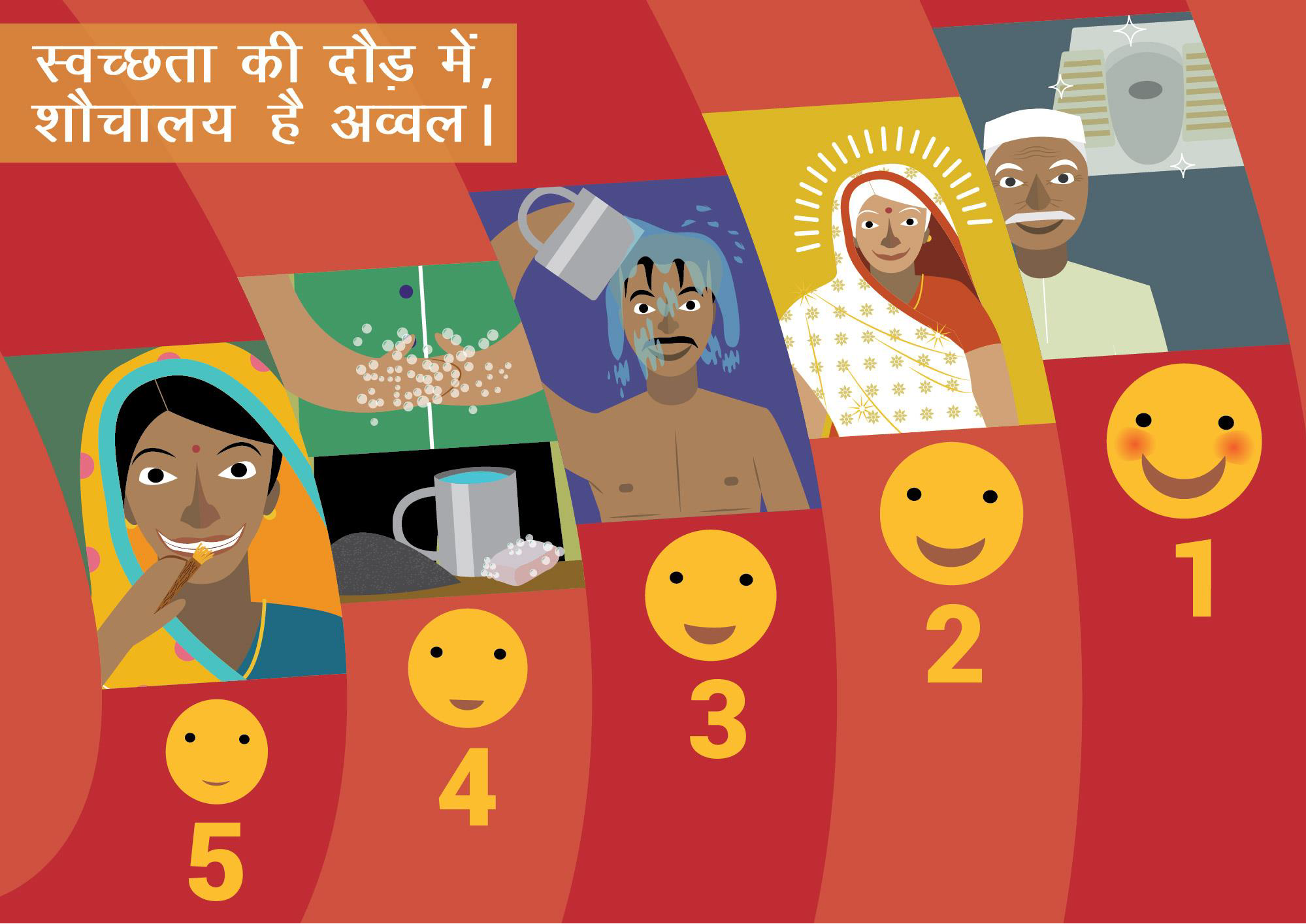 VariablesAttrition=0Attrition=1Differencep-valueUse latrine0.7580.6930.0650.264(0.027)(0.056)(0.058)Social norms (SN+SE)-0.0570.217-0.2740.133(0.081)(0.139)(0.165)SN: Pro-latrine use-0.0670.229-0.2960.158(0.081)(0.140)(0.165)SE: Pro-latrine use0.026-0.0640.0900.666(0.084)(0.125)(0.166)HH Income / Month1029115223-49320.090(939)(2878)(2323)Age41.246.2-5.00.000(1.4)(2.2)(2.8)Education (Highest level)4.7124.875-0.1630.187(0.161)(0.334)(0.344)Male58.3%93.8%-35.4%0.000(0.040)(0.035)(0.074)Household size7.98.2-0.30.005(0.358)(0.520)(0.814)N15648204VARIABLEGroupnBaselineEndlineT-test for difference of meansT-test for difference of meansT-test for difference of meansT-test for difference of meansVARIABLEGroupnBaselineEndlineDifferencetdfp-valuep-valueLatrine useControl160.80(0.07)0.81(0.08)0.02(0.08)0.1939150.84890.8489Latrine useNE530.79(0.04)0.88(0.04)0.08***(0.03)3.1574520.00260.0026Latrine useMass comm.870.73(0.04)0.81(0.03)0.08***(0.03)3.0506860.00300.0030SE: Latrine useControl160.45(0.07)0.39(0.06)0.06(0.06)1150.33320.3332SE: Latrine useNE530.42(0.03)0.43(0.03)0.02(0.03)0.5737520.56870.5687SE: Latrine useMass comm.870.35(0.03)0.45(0.03)0.11***(0.03)3.3406860.00120.0012PB: Pro-latrineControl160.67(0.06)0.78(0.06)0.11*(0.06)2.0676150.05640.0564PB: Pro-latrineNE530.69(0.03)0.90(0.03)0.22***(0.03)6.5860520.00000.0000PB: Pro-latrineMass comm.870.58(0.03)0.74(0.03)0.16***(0.03)5.2510860.00000.0000SN: Pro-latrineControl150.67(0.07)0.79(0.06)0.12(0.05)2.5463140.02330.0233SN: Pro-latrineNE520.62(0.04)0.79(0.03)0.18***(0.04)4.4327510.00000.0000SN: Pro-latrineMass comm.860.50(0.03)0.69(0.03)0.18***(0.03)5.7268850.00000.0000PB: OD is badControl160.98(0.02)1(0.00)0.02(0.02)1150.33320.3332PB: OD is badNE530.90(0.03)0.99(0.01)0.09**(0.03)3.4548520.00110.0011PB: OD is badMass comm.870.75(0.04)0.96(0.02)0.20***(0.04)5.5308860.00000.0000SN: OD is badControl150.92(0.05)1(0.00)0.08(0.05)1.6846140.11420.1142SN: OD is badNE520.84(0.04)0.98(0.01)0.14***(0.04)3.4378510.00120.0012SN: OD is badMass comm.860.71(0.04)0.91(0.02)0.21***(0.04)5.3270850.00000.0000PB: No exceptionsControl160.48(0.09)0.65(0.10)0.17*(0.09)1.8489150.08430.0843PB: No exceptionsNE530.55(0.05)0.85(0.04)0.29***(0.05)6.4883520.00000.0000PB: No exceptionsMass comm.870.47(0.04)0.61(0.04)0.14***(0.04)3.2631860.00160.0016SN: No exceptionsControl150.52(0.10)0.67(0.10)0.15*(0.07)2.0602140.05850.0585SN: No exceptionsNE500.48(0.06)0.68(0.05)0.20***(0.05)3.8781490.00030.0003SN: No exceptionsMass comm.860.38(0.04)0.55(0.04)0.17***(0.05)3.6746850.00040.0004PB: Latrine not impureControl160.50(0.13)0.65(0.12)0.16(0.13)1.2322150.23690.2369PB: Latrine not impureNE530.63(0.07)0.86(0.05)0.23***(0.08)2.9919520.00420.0042PB: Latrine not impureMass comm.860.55(0.05)0.72(0.05)0.16***(0.06)2.6925850.00850.0085SN: Latrine not impureControl150.57(0.13)0.73(0.12)0.17(0.11)1.4349140.17330.1733SN: Latrine not impureNE490.52(0.07)0.62(0.07)0.09(0.08)1.2196480.22860.2286SN: Latrine not impureMass comm.850.55(0.05)0.72(0.04)0.18***(0.06)2.8511840.00550.0055